Publicado en Ciudad de México el 04/02/2021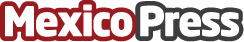 Cómo explotar de forma eficiente un consejo de administración por especialistas De la Paz, Costemalle-DFKEl consejo administrativo tiene gran importancia en las empresas.
Un consejo administrativo dentro de las empresas tiene grandes ventajas que ayudarán al crecimientoDatos de contacto:Alejandra PérezMejor gestión más negocios 5519594802Nota de prensa publicada en: https://www.mexicopress.com.mx/como-explotar-de-forma-eficiente-un-consejo-de Categorías: Finanzas Comunicación Emprendedores Recursos humanos http://www.mexicopress.com.mx